Consultation publique sur les propositions de valeurs de référence intervenant dans le calcul du niveau de soutien octroyé dans le cadre du régime « prolongation »Annexe FQuestionnaire14 janvier 2022PréambuleLes principes méthodologiques ayant déjà fait l’objet d’une consultation et étant repris dans l’AGW modificatif adopté en deuxième lecture le 10 juin 2021, la proposition annexée au présent questionnaire porte exclusivement sur les paramètres et les valeurs de référence intervenant dans la détermination des taux d’octroi applicables aux demandes de prolongation introduites entre le 1er janvier 2020 et l’entrée en vigueur de l’arrêté ministériel qui fixe les nouvelles valeurs de référence, en principe le 31 décembre 2023. La consultation vise en particulier :  Les cas de prolongation pour lesquelles un taux d’octroi est déterminé ;Les valeurs de référence représentatives des différents cas de prolongation ;Les seuils et les plafonds fixés, le cas échéant, pour les paramètres pour lesquels une valeur propre à l’unité de production peut être retenue en lieu et place des valeurs de référence.Les valeurs de référence applicables au nouveau régime d’octroi de certificats verts et au régime des extensions font l’objet d’un questionnaire distinct.Il est demandé aux participants de prendre connaissance de la proposition annexée et de répondre aux questions formulées dans le présent document dans les espaces réservés à cet effet. Pour faciliter le traitement des réponses, il est demandé aux participants de respecter l’ordre des questions et de circonscrire leurs réponses aux questions posées. Toute remarque complémentaire, le cas échéant sur un point de la proposition ne faisant pas l’objet de question, peut être formulée à la section C (« autres remarques ») du présent questionnaire. En cas d’objection concernant les valeurs de référence reprises dans les fichiers Excel annexés au présent document (Annexe D), il est demandé aux participants de substituer, dans les fichiers Excel, leurs propres valeurs aux valeurs proposées et d’identifier les valeurs qu’ils suggèrent en les surlignant en rouge. Pour être prise en considération, toute modification de valeur doit être dûment motivée dans le présent questionnaire.Dans un souci de transparence et afin de familiariser les participants avec la nouvelle méthode de calcul, un outil de simulation est annexé à la proposition (Annexe B). Cet outil est identique à celui qui sera utilisé par l’Administration pour calculer le taux d’octroi forfaitaire applicable à un cas de prolongation donné. L’outil ne présume toutefois pas des valeurs de référence qui seront retenues à l’issue de la consultation.Les réponses au questionnaire annexé sont à transmettre pour le 18 février 2022 à l’adresse électronique suivante : consultations.certificatsverts@spw.wallonie.beQuestionnaireParamètres techniques, économiques et financiersCatégories d’installationPoint 14 : La proposition prévoit que les catégories d’installation retenues au sein de chaque filière correspondent à celles proposées dans le cadre de la consultation sur le régime « nouvelle unité » et le régime des « extensions ».Q1 : Avez-vous une remarque à formuler concernant cette proposition ? Points 16 : La proposition prévoit que, pour la filière hydro-électricité, les unités de production qui relèvent de la catégorie « hauteur de chute > 25 m », font l’objet d’un « calcul sur dossier »Q2 : Avez-vous une remarque à formuler concernant cette proposition ? Point 18 : Il est proposé que, pour les filières biogaz et biomasse solide, les unités de production dont la part des intrants biomasse de référence est inférieure à 85% (%PCI) font l’objet d’un « calcul sur dossier ».Q3 : Avez-vous une remarque à formuler concernant cette proposition ? Point 19 : La proposition prévoit que les mixtes de combustibles de référence pour les filières biogaz et biomasse solide (Annexe C) sont similaires à ceux proposés dans le cadre de la consultation sur le nouveau régime d’octroi de certificats verts et le régime des « extensions ». Q4 : Avez-vous une remarque à formuler concernant cette proposition ? Cas de prolongationPoint 21 : Il est proposé d’utiliser les mêmes classes de « RatioCAPEX » pour chaque catégorie d’installation et pour chaque filière. Q5 : Avez-vous une remarque à formuler concernant cette proposition ? Point 22 : La proposition prévoit que, pour chaque classe de « RatioCAPEX », la valeur de référence utilisée pour le calcul du CPMA est la valeur médiane de l’intervalle proposé pour la classe de « RatioCAPEX » considérée.Q6 : Avez-vous une remarque à formuler concernant cette proposition ? Points 23- 25 :  Classes de « RatioCAPEX ».Q7 : Avez-vous une remarque à formuler concernant les classes de « RatioCAPEX » proposées ?Valeurs de référencePoints 27-28 : Les fichiers Excel joints en annexe à la proposition (Annexe D – un fichier pour filière éligible) reprennent, par catégorie d’installation, les valeurs de référence des paramètres techniques, économiques et financiers proposées pour chaque cas de prolongation. Les valeurs de référence correspondent à celles proposées dans le cadre de la consultation sur le nouveau régime d’octroi de certificats verts et le régime des « extensions ».Q8 : Avez-vous une remarque à formuler concernant les valeurs de référence proposées pour la filière hydro-électricité ? En cas d’objection, il vous est demandé de substituer, dans le fichier Excel, vos propres valeurs aux valeurs proposées, d’identifier en rouge les valeurs que vous suggérez et de motiver vos propositions dans l’espace réservé ci-dessous.Q9 : Avez-vous une remarque à formuler concernant les valeurs de référence proposées pour la filière éolienne ? En cas d’objection, il vous est demandé de substituer, dans le fichier Excel, vos propres valeurs aux valeurs proposées, d’identifier en rouge les valeurs que vous suggérez et de motiver vos propositions dans l’espace réservé ci-dessous.Q10 : Avez-vous une remarque à formuler concernant les valeurs de référence proposées pour la filière biomasse solide ? En cas d’objection, il vous est demandé de substituer, dans le fichier Excel, vos propres valeurs aux valeurs proposées, d’identifier en rouge les valeurs que vous suggérez et de motiver vos propositions dans l’espace réservé ci-dessous.Q11 : Avez-vous une remarque à formuler concernant les valeurs de référence proposées pour la filière biogaz ? En cas d’objection, il vous est demandé de substituer, dans le fichier Excel, vos propres valeurs aux valeurs proposées, d’identifier en rouge les valeurs que vous suggérez et de motiver vos propositions dans l’espace réservé ci-dessous.Valeurs révisables sur dossierPoint 33 : Les fichiers Excel joints en annexe à la proposition (Annexe D – un fichier pour filière éligible) reprennent, par catégorie d’installation, la liste des paramètres techniques et économiques pour lesquels une valeur propre peut être retenue en lieu et place des valeurs de référence ainsi que les seuils et plafonds retenus le cas échéant pour ces valeurs.Q12 : Avez-vous une remarque à formuler concernant les paramètres pour lesquels une valeur propre l’unité de production peut être retenue ? Q13 : Avez-vous une remarque à formuler concernant les seuils et/ou les plafonds retenus pour les valeurs révisables sur dossier ? En cas d’objection, il vous est demandé de substituer vos propres valeurs aux valeurs proposées, d’identifier en rouge les valeurs que vous suggérez et de motiver vos propositions dans le présent questionnaire.Paramètres de marché Prix de vente de l’électricitéPoint 39 – 42 : Méthode de détermination de la valeur de référence du prix de vente de l’électricité (paramètre PBE-MARKET).Q14 : Avez-vous une remarque à formuler concernant la détermination du paramètre PBE-MARKET ?Prix des intrants biomassePoints 43 – 45 : Méthode de détermination des prix de référence pour les mixtes d’intrants biomasse (paramètre PFuel Mix).Q15 : Avez-vous une remarque à formuler concernant la détermination du paramètre PFuel Mix ?Prix d’achat du gaz naturelPoint 46 – 49 : Méthode de détermination de la valeur de référence du prix d’achat du gaz naturel (paramètre PGN).Q16 : Avez-vous une remarque à formuler concernant la détermination du paramètre PGN ?Valeur de la chaleur cogénérée Point 51 : La proposition prévoit que les valeurs retenues pour le rendement de la chaudière de référence pour le gaz naturel (q GN) et le rendement de la chaudière de référence pour le mixte de combustible considéré (q Fuel Mix) sont identiques à celles proposées dans le cadre de la consultation sur le nouveau régime d’octroi de certificats verts et le régime des « extensions » pour l’année 2023.Q17 : Avez-vous une remarque à formuler concernant cette proposition ? Valeur des certificats verts Point 54 : La proposition prévoit que la valeur des certificats verts correspond au prix moyen pondéré des transactions de vente (sur le marché et au prix garanti) par les producteurs « non-Solwatt » sur la période du 1er octobre 2020 au 30 septembre 2021.Q18 : Avez-vous une remarque à formuler concernant cette proposition ? Autres remarquesQ19 : Avez-vous d’autres remarques à formuler sur la proposition annexée ?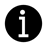 ContactDépartement de l’Energie et du Bâtiment durableDirection de l’Organisation des Marchés régionaux de l’EnergieRue des Brigades d’Irlande, 1B-5100 JambesTél. : +32 (0)81 48 63 11Fax : +32 (0)81 48 63 03energie@spw.wallonie.beUne question ? Une info ?Une seule adresse :consultations.certificatsverts@spw.wallonie.be